ВОСПИТАТЕЛЬНОЕ ЗАНЯТИЕ ДЛЯ ОБУЧАЮЩИХСЯОБИДЧИК – ЛУЧШИЙ УЧИТЕЛЬ?Маркова Елена Геннадьевна, педагог-психолог Муниципального образовательного учреждения «Школа № 91 г. Донецка»Пояснительная запискаПредлагаемая разработка воспитательного мероприятия для старшеклассников способствует раскрытию понятий «обида» и «обидчик». Способствует формированию умения анализировать межличностные ситуации, развитию критического мышления, повышению личной  ответственности  за свои поступки. Цель: раскрыть  суть  понятия «обидчивость». Научиться прорабатывать обиды, обозначать и проявлять свои чувства  в модели «Я-сообщения».Образовательная:сформировать адекватную модель поведения при прямой и косвенной вербальной агрессии со стороны окружающих. Развивающие:развивать познавательный интерес к причинам собственных обид и их проявлениям;активизировать саморазвитие, самовоспитание, самообучение; сформировать навыки конструктивного поведения к себе и окружающим. Воспитательная:воспитывать ответственное отношение учащихся к своему психофизическому и социально духовному здоровью.Планируемые результаты: обучающиеся научатся анализировать  и прорабатывать свои обиды, повысится уровень  критического мышления. Оборудование: ароматерапия (эфирное масло апельсин, можжевельник). Памятки с правилами. Буклет белые листы бумаги формата А-4.  Цветные карандаши, фломастеры, маркеры.СПИСОК  ЛИТЕРАТУРЫ1.    Большой психологический словарь.- 4-е., изд..расширенное / Сост. И общ. Ред. Б.Г. Мещерякова, В.П. Зинченко.- М.: АСТ Москва; СПб.: Прайм- ЕВРОЗНАК, 2009.-811 с.2. Психосоматика заболеваний. Таблица Луизы Хей. [Электронный ресурс]. Режим доступа:  https://www.b17.ru/blog/243922/  (дата обращения 03.02.2024г.).3.Поговорки. [Электронный ресурс]. Режим доступа: https://women365.ru/cop719_posl-poslovicy-pro-obidu/ (дата обращения 04.01.2024г.).4. Тест.  [Электронный ресурс].  Режим доступа:  https://test.temaretik.com/   (дата обращения 05.10.2023г.).СЮЖЕТНАЯ ЛИНИЯДуховно - эстетический этап -   5 мин.   (Налаживание добрых,  доверительных отношений в группе).Педагог. «Ребята! Сегодня у нас  необычное воспитательное занятие. Чтобы оно прошло успешно, давайте устроимся поудобнее  и подготовим себя, выполнив несколько упражнений. Ароматерапия  (можжевельник, апельсин)  Я сейчас зажгу свечу, а вы вдыхайте ароматы можжевельника, апельсина. Ароматы действуют очищающе и восстанавливающе, укрепляя энергию и наполняя мысли спокойствием и умиротворением.Упражнение «Настроение» Инструктаж: участники стоят в кругу, передавая друг другу ароматический мяч, оценивают свое эмоциональное  состояние  по признакам: апельсин - активность; грей фрукт – нечто среднее между активностью и пассивностью; лимон  - уход в себя, пассивность.Упражнение «Лицо».  Инструкция: Герман Роршах, психодиагност, разработал вербальный тест из картинок–карточек. Вашему вниманию предлагается одна из нихПосмотрите на картинку: что вы увидели на ней первым?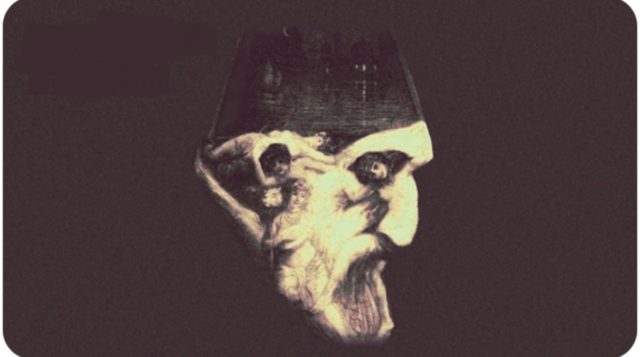 Педагог зачитывает значения  картинки (приложение А).  – Какие чувства вызвало данное упражнение? Обсуждение.Установочно-мотивационный этап - 4 мин. (Осмысление поставленных задач, формирование установки на сотрудничество).Тема занятия, записана нестандартно,  первое  и второе слово прочитайте справа налево.    КИЧДИБО -   ЙИШЧУЛ   УЧИТЕЛЬ?Итак, тема занятия  «ОБИДЧИК – ЛУЧШИЙ УЧИТЕЛЬ?» Упражнение «Ассоциация».  Инструктаж: какие цветовые  ассоциации  у вас вызывает слово   «обида». – Вспомните свою первую детскую обиду и пожеланию расскажите о ней?    - Кто учит детей обижаться?   Обсуждение.Педагог. Обида в психологии – это комплекс чувств и эмоций: разочарование, злость, страх, неуверенность, жалость к себе, раздражение, привлечение внимания.. Глагол «обидеть» произошел из сочетания об-видеть, где предлог об- имеет значение «вокруг, огибая, минуя», для сравнения: обделить, обвесить. Таким образом, слово «обидеть» означает «обделить взглядом, не посмотреть» (Словарь). Поведение человека, переживающего обиду, часто демонстративно: он отворачивается, перестает разговаривать, уходит в сторону. Вызывая чувство вины у партнера по взаимодействию, обиженный, рассчитывает всё-таки получить желаемое - хотя бы с помощью таких манипуляций.Объединение в группы: 1. Я - сообщение.   2. Водоворот. 3.  КактусПроблемно-поисковый этап – 10 мин    Задания для групп. Группа «Я - сообщение». Инструкция: прочитайте жизненную ситуацию,  выполните задание, используя «Я – сообщение» и ответьте на вопрос. Я – сообщения – это когда индивид говорит  о своих чувствах и о своем пожелании, начиная с местоимения «Я». Например, «Я сейчас чувствую боль, раздражение, потому что …», «Я чувствую,  недоверие…». Ситуация «Два друга». Иван и Дамир дружили с самого детства, вместе посещали детский садик, а затем и школу. Доверие между друзьями было полное. Однажды Ивану родители сообщили, что к ним в дом пробрались неизвестные и забрали ценные вещи, дверь и замки сломаны не были. В ходе полицейского расследования выяснить ничего не удалось, и дело закрыли как не раскрытое. Через год на одной из вечеринок, Дамир похвастался своей девушке Анне, о том какой он умный и сообразительный, она должна им гордиться. Рассказав, что тайком взял запасные ключи от квартиры Ивана и сделал дубликат, а затем, зная режим дня каждого домочадца друга, воспользовался моментом и вынес самое ценное из квартиры. Анна после вечеринки все рассказала Ивану. Иван сообщил родителям, чтобы возобновили уголовное дело. Вина Дамира была доказана.  Задание. Выразите, чувства Анны и Ивана  используя «Я – сообщение». Подберите цветовую гамму к каждому герою истории.Вопрос: – Обидчик – лучший учитель? Аргументируйте свой ответ.  Группа «Водоворот»    Инструкция: прочитайте притчу, нарисуйте обиду в ассоциации природной, предметной и т. д. Ответьте на вопросы. Притча «Оскорбитель» На востоке жил мудрец, который так учил своих учеников: «Люди оскорбляют тремя способами. Они могут сказать, что ты глуп, могут назвать тебя рабом, могут назвать тебя бездарным. Если такое случилось с вами, вспомните простую истину: только дурак назовёт дураком другого, только раб ищет раба в другом, только бездарь оправдывает то, что не понимает сам, чужим безумием. Поэтому никогда ни на кого не обижайтесь, и не оскорбляйте сами, чтобы не прослыть глупыми бездарными людьми»Вопросы: -  Чему учит данная притча? – Обидчик – лучший учитель? Аргументируйте свои ответы.  Презентуйте работу. Обсуждение. Группа «Кактус» Инструкция: прочитайте текс, заполните таблицу, ответьте на вопросы.Болезни, вызывающие обидами (Луиза Хей) 1. Рак. Онкология  возникает от гнетущих изнутри негативных эмоций.  2. Ожирение. Часто возникает из-за желания доказать родителям или кому-то, что ты тоже имеешь вес в обществе, ты самостоятельный, с твоим мнением нужно считаться. 3. Анорексия.  «Сыта по горло» - часто употребляемые выражения. 4. Артрит. Проблемы с суставами появляются как ответ на частую несправедливую критику. 5. Нарушения работы желудка. Эгоизм, нежелания принимать мнение окружающих.6. Астма, бронхит. «Ком в горле стоит», «Это мне уже поперек горла» - часто употребляемые выражения. 7. Ухудшение зрения.  «Глаза б мои тебя не видели», «Смотреть больно»? - часто употребляемые выражения.8. Болезни сердца. Манипулирование другими, жалость к себе, регулирование межличностных отношений, привлечение внимания.Вопросы: - Обида – это польза или вред? – Существует ли связь между обидчивостью и болезнями? Аргументируйте свои ответы.  Презентуйте работу. Обсуждение.Задание для всех групп.  Упражнение «Фиалка»Педагог. Марк Твен писал, что прощение – это аромат, который фиалка оставляет на сапоге, раздавившем ее.Вопросы: - Согласны ли вы с высказывание? – Приведите жизненные примеры, подтверждающие или опровергающие высказывание? Обсуждение.Оценочно – содержательный этап - 10 мин.  (Развитие нормативно – регулирующей деятельности).  Упражнение «Поговорки». Для всех групп. Инструктаж: какая из перечисленных поговорок вам больше всего понравилась и почему?Ближнего обидеть ‒ самому в беде быть.  Жить в обидах, что со львом во рвинах. За шутку не сердись, а в обиду не вдавайся. Кто завидлив, тот и обидлив. Люблю того, кто не обидит никого. Не высказанная обида тяжелее на душу ложится. Не дай себя поносить и сам не обижай других. Обиду злобой не успокоишь, огня маслом не погасишь.Адаптационно – преобразующий этап – 5 мин.- Самая важная мысль занятия? – Что больше всего запомнилось? - Какие открытия сегодня на занятии  для себя вы сделали? Обсуждение. Духовно – эстетический этап – 10 мин. Упражнение «Настроение».  Участники стоят в кругу.В начале  занятия вы поставили оценку своему настроению, эмоциям, передавая друг другу ароматический мяч, оцените свое эмоциональное  состояние  по признакам: апельсин - активность; грей фрукт – нечто среднее между активностью и пассивностью; лимон  - уход в себя, пассивность.Изменилось ли оно у вас? Оцените свое настроение. Обсуждение. Подарочный буклет всем участникам «Обидчик – лучший учитель?»  ПРИЛОЖЕНИЕ АУпражнение «Лицо».  Инструкция: Герман Роршах, психодиагност, разработал вербальный тест из картинок–карточек. Вашему вниманию предлагается одна из них.Посмотрите на картинку: что вы увидели на ней первым?Мужское лицо. Вам важна честность и открытость в окружающих. Вы всегда говорите правду и требуете от других того же. Но в критических ситуациях, можете применить изворотливость, хитрость. Вы всегда готовы поддержать своих близких и друзей в трудную минуту и стараетесь оберегать их от неприятностей. Вы всегда держите слово.Женское лицо. Вы очень ранимы, чувствительны, отзывчивы. Вам нравится общаться с людьми и рассказывать им о своих переживаниях. Вы опасаетесь, критики и избегаете конфликтов. Когда кто-то агрессивно настроен по отношению к вам, это вас расстраивает. Иногда вы паникуете, если ситуация требует быстрого принятия решения. Вы всегда стараетесь принять сторону того, кто  нуждается в защите. Мужское и женское лицо. Если вы увидели мужское и женское лицо одновременно, то вы очень общительны, находите общий язык абсолютно с каждым. У вас талант вести переговоры и договариваться. Из вас вышел бы великолепный дипломат. ПРИТЧА «ЧТО ДЕЛАТЬ С ОБИДОЙ?»- Что делать с обидой? - спросили ученики Ходжу Насреддина.-Обида бывает Малая, Средняя и Большая, а также Острая и Хроническая, -объяснил мудрец. -Все эти обиды суть разновидности болезни и требуют каждая своего лечения.Острая Обида похожа на укус слепня - ее лучше всего не заметить, подобно тому, как слон не обращает вниманияна вопли обезьян.Средняя Острая Обида может заставить человека пошатнуться; она подобна рыси, прыгающей с дерева на спину оленя. К такой Обиде следует развернуться лицом и победить ее в открытой схватке оружием Мудрости и Самоотречения, усмиряя ее подобно тому, как всадник укрощает норовистую лошадь.Большая Острая Обида подобна стреле, поражающей воина и на время повергающей его в беспамятство. Такому человеку нужны помощь и сострадание, а иногда и крепкие путы, как обезумевшему от боли медведю.Малая Хроническая Обида подобна постоянно гноящейся царапине, про которую человек может забывать, хотя она отравляет его подобно гнилой воде из болота. У этой Обиды важно найти ее Корень, после чего она превращается в Острую, а затем исчезает. Средняя Хроническая Обида подобна ядовитой змее, свившей себе гнездо в сердце человека и отравляющей своим ядом всю его душу. Однако человек незаметно для себя привязывается к этой змее, тем более что она поддается дрессировке. Ее нельзя выгнать, иначе как договорившись с ней по-хорошему и поселив на ее место основательную Добродетель.Большая Хроническая Обида поглощает человека целиком, подобно тому, как удав заглатывает овцу и не спеша переваривает. Единственный выход здесь — полное преображение, подобное превращению куколки в бабочку.Прощение – это аромат, который фиалка оставляет на сапоге, раздавившем ее. Марк ТвенЕсли есть что-то непростительное на свете, так это неумение прощать.                                                 Э. Ажар Кто мстит жалеет о совершенном; тот, кто прощает, никогда не жалеет об этом.   А. Дюма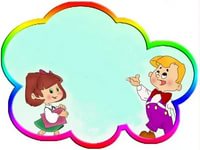 Не думайте о том, что ваше прощение означает для ваших противников, тех, кто обижал вас в прошлом. Наслаждайтесь тем, что прощение даёт вам. Научитесь прощать, и вам станет легче идти к своим мечтам, не обременённым багажом прошлого.                                           Н. Вуйчич С юных лет приучайся прощать недостатки ближнего и никогда не прощай своих собственных.                                        А Суворов Если тебе случится рассердится на кого бы то ни было, рассердись в то же время на самого себя, хотя бы за то, что сумел рассердиться на другого.                                            Н. Гоголь ПОГОВОРКИБлижнего обидеть ‒ самому в беде быть.  Жить в обидах, что со львом во рвинах. За шутку не сердись, а в обиду не вдавайся. Кто завидлив, тот и обидлив. Люблю того, кто не обидит никого. Не высказанная обида тяжелее на душу ложится.  Обиду злобой не успокоишь, огня маслом не погасишь Прощение, идущее от сердца, превращает несчастливое прошлое в счастливое будущее.  В. Лууле Прощайте ваших врагов – это лучший способ вывести их из себя.                                             О. Уайльд.Самое великодушное прощение - это не знать, в чем кто перед тобой провинился. Сенека.Жизнь научила меня много прощать, но еще больше искать прощения.                            Отто фон Бисмарк.Гнев делает вас меньше, а прощение заставляет вас вырасти за пределы того, чем вы были.  Ч. СкоттПРИТЧА «ОСКОРБИТЕЛЬ» На востоке жил мудрец, который так учил своих учеников: «Люди оскорбляют тремя способами. Они могут сказать, что ты глуп, могут назвать тебя рабом, могут назвать тебя бездарным. Если такое случилось с вами, вспомните простую истину: только дурак назовёт дураком другого, только раб ищет раба в другом, только бездарь оправдывает то, что не понимает сам, чужим безумием. Поэтому никогда ни на кого не обижайтесь, и не оскорбляйте сами, чтобы не прослыть глупыми бездарными людьми»Простить - не значит забыть. С. Бернар.Тот, кто не прощал врага, не испытал одного из самых утонченных наслаждений жизни. Й. Лаватер Умение прощать – великий дар. Тем более, что это ничего не стоит. Б. Смит Быть обиженным - ничто, если только ты не будешь продолжать помнить об этом.                                  Конфуций.Затаивание обиды не делает вас сильным; это делает вас горьким. Прощение не делает вас слабым; это освобождает вас.  Когда я вышел из двери к воротам, которые приведут к моей свободе, я знал, что если я не оставлю свою горечь и ненависть позади, я все еще буду в тюрьме.                                                        Мандела.Ты прощаешь других не для того, чтобы излечить их. Ты прощаешь других, чтобы излечить себя. Прощение не меняет прошлого, но освобождает будущее. Если вы страдаете от несправедливости нехорошего человека – простите его, а то будет два нехороших человека.        А. Аврелий. Помните, что многому, чему вы научились, изменили в себе, вы обязаны своим обидчикам. Извлеките опыт, изучите свои ошибки и не повторяйте их. Человек сам решает, бесконечно мучить себя своей обидой, или сделать так, чтобы она растворилась с пользой. _____________________Буклет  подготовили: Маркова  Е. Г., практический психолог МБОУ «Школа № 91 г. Донецка»Методы проработки обид- Полный анализ обидной ситуации и негативных чувств. Обида на себя или на обижаемого? Чему научил обидчик? -  «Я- сообщение»«Я сейчас чувствую боль, раздражение, потому что …», «Я чувствую,  недоверие…».- Письмо обидчику (письмо не отправлять, а порвать и выбросить)- Простить обидчика. Потому что в жизни нет ни друзей, ни врагов, но каждый человек учитель.Ваш вариант ответа